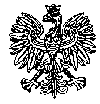 KOMENDA  WOJEWÓDZKA  POLICJIz siedzibą w RadomiuSekcja Zamówień Publicznych	ul. 11 Listopada 37/59,      26-600 Radomtel. 47 701 31 03		tel. 47 701 2263   Radom, dnia 19.07.2023 r.ZP – 1313/23							Egz. poj.								 WYKONAWCYInformacja z wyjaśnieniami i zmianą treści SWZ nr 2dotyczy postępowania o udzielenie zamówienia publicznego prowadzonego 
w trybie podstawowym pn. Zakup wraz dostarczeniem materiałów eksploatacyjnych oraz akcesoriów do urządzeń drukujących dla potrzeb jednostek Policji w garnizonie mazowieckim z podziałem na zadania 1, 2 i 3 nr sprawy 22/23Zamawiający - Komenda Wojewódzka Policji z siedzibą w Radomiu, działając na podstawie art. 284 ust. 4  ustawy z dnia 11 września 2019 r. Prawo zamówień publicznych (t.j. Dz. U z 2022 r., poz. 1710 z późn. zm.) udziela odpowiedzi na pytania do treści SWZ wniesione w przedmiotowym postępowaniu:Pytanie nr 1: Zamawiający w zadaniu 1 poz. 39, tj. toner TN-114 do drukarki Konica Minolta bizhub 163 wymaga wydajność 13 000 tyś stron, w oryginale toner ma 11 000 tyś stron. W związku z tym proszę o zmianę wydajności w załączniku 2.1Odpowiedź na pytanie nr 1: Zamawiający dla zadania nr 1 dokonuje zmiany wydajności dla poz. 39, tj. toner TN-114 do drukarki Konica Minolta bizhub 163 w następującym zakresie:W Załączniku nr 2.1 do SWZ – Szczegółowa charakterystyka oferowanego przedmiotu zamówienia na zadanie nr 1, w wierszu nr 39 kolumnie 3 Wydajność /liczba stron/ dokonuje następujących zmian:Było: 13 000Jest: 11 000Ponadto w załączniku nr 3.1 do SWZ – Cennik ofertowy (Wykaz/cennik asortymentowo – ilościowy) na zadanie nr 1 w wierszu nr 39 kolumnie 3 Wydajność /liczba stron/  Zamawiający dokonuje następujących zmian:Było: 13 000Jest: 11 000W związku z powyższym zmianie ulegaZałącznik nr 2.1 – Szczegółowa charakterystyka oferowanego przedmiotu zamówienia dla zadania 1;Załącznik nr 3.1 –  Cennik ofertowy dla zadania 1.Dokonane zmiany zostają zamieszczone na stronie prowadzonego postępowania pod adresem https://platformazakupowa.pl/pn/kwp_radom na której zamieszczono SWZ.Powyższe odpowiedzi na pytania do SWZ zostają zamieszczone na stronie prowadzonego postępowania pod adresem https://platformazakupowa.pl/pn/kwp_radom na której zamieszczono SWZ.Udzielone odpowiedzi, wyjaśnienia oraz zmiany treści SWZ są wiążące dla wszystkich wykonawców.Zamawiający  informuje, że termin składania ofert ulega zmianie na 24.07.2023 r. godz. 11:00 oraz termin otwarcia ofert ulega zmianie na 24.07.2023 r. godz. 11:05W związku z powyższym zmieniony zostaje termin związania ofertą na 22.08.2023 roku.Z poważaniemWz. Specjalista Sekcji Zamówień PublicznychKWP z siedzibą w RadomiuEwa Piasta-GrzegorczykWytworzył: Monika Jędrys